ANGKET PENELITIANIdentitas Responden Nama/ Nis 	: ___________________________   Jenis kelamin 	: ___________________________Umur 		: ___________________________Jurusan  		: ___________________________Petunjuk Pengisian Petunjuk Umum: Angket ini hanya untuk kepentingan ilmiah dan tidak akan berpengaruh terhadap reputasi anda di Sekolah ini. Silahkan mengisi dengan sejujur-jujurnya dan sebenar-benarnya berdasarkan pikiran anda dan sesuai dengan yang anda alami a. Tulis identitas anda di atas pada lembar angket. b. Baca setiap nomor dengan seksama c. Bila ada sesuatu yang kurang jelas mohon ditanjakan kepada peneliti Petunjuk Khusus Dimohon anda memberikan tanda silang ( X ) pada salah satu alternatif penilaian yang tertera pada kolom lembar pernyataan yang telah disediakan dengan alternatif penilaian yaitu: A = Selalu  		diberi skor 5B = Sering,	 	diberi skor 4C = Kadang-kadang 	diberi skor 3D = Jarang  		diberi skor 2E = Tidak Pernah 	diberi skor 1Angket Lingkungan SekolahDalam menyampaikan materi pelajaran, guru menggunakan bahasa yang mudah dipahami oleh siswaa. 	Selalub. 	Seringc. 	Kadang-kadangd. 	Jarange. 	Tidak pernahGuru melakukan berbagai variasi pembelajaran setiap kali pertemuan a. 	Selalub. 	Seringc. 	Kadang-kadangd. 	Jarange. 	Tidak pernahGuru hadir di dalam kelas sesuai dengan jam pelajaran dan keluar kelas sesuai dengan waktu yang ditetapkana. 	Selalub. 	Seringc. 	Kadang-kadangd. 	Jarange. 	Tidak pernahGuru memiliki pengetahuan dan keterampilan yang luas di bidang administrasi perkantorana. 	Selalub. 	Seringc. 	Kadang-kadangd. 	Jarange. 	Tidak pernahGuru tidak hadir di kelas tanpa keterangan dan memberi tugas pengganti pelajarana. 	Selalub. 	Seringc. 	Kadang-kadangd. 	Jarange. 	Tidak pernahGuru menjalin hubungan yang akrab dengan siswanyaa. 	Selalub. 	Seringc. 	Kadang-kadangd. 	Jarange. 	Tidak pernahGuru mengajak siswa berdiskusi untuk memecahkan masalah pada pelajarana. 	Selalub. 	Seringc. 	Kadang-kadangd. 	Jarange. 	Tidak pernahHubungan antar siswa di sekolah terjalin dengan baika. 	Selalub. 	Seringc. 	Kadang-kadangd. 	Jarange. 	Tidak pernahTeman-teman saya saling bantu untuk mengatasi kesulitan belajara. 	Selalub. 	Seringc. 	Kadang-kadangd. 	Jarange. 	Tidak pernahSuasana di lingkungan sekolah sangat harmonis dengan siswa yang saling menyapa bila bertemua. 	Selalub. 	Seringc. 	Kadang-kadangd. 	Jarange. 	Tidak pernahSekolah menyediakan fasilitas dalam kegiatan belajar, seperti white board, spidol dan penghapus di setiap kelasa. 	Selalub. 	Seringc. 	Kadang-kadangd. 	Jarange. 	Tidak pernahSaat praktek siswa bergantian memakai peralatan karena jumlahnya kuranga. 	Selalub. 	Seringc. 	Kadang-kadangd. 	Jarange. 	Tidak pernahGedung sekolah tempat saya belajar terawat dengan baik untuk menunjang kegiatan belajar a. 	Selalub. 	Seringc. 	Kadang-kadangd. 	Jarange. 	Tidak pernahRuang kelas yang digunakan untuk kegiatan pembelajaran bersih dan rapi sehingga  membuat saya bersemangat dalam belajar a. 	Selalub. 	Seringc. 	Kadang-kadangd. 	Jarange. 	Tidak pernah     Penerangan di ruangan kelas memadai untuk menunjang kegiatan belajar  a. 	Selalub. 	Seringc. 	Kadang-kadangd. 	Jarange. 	Tidak pernahSekolah menyediakan ruangan khusus praktek administrasi perkantorana. 	Selalub. 	Seringc. 	Kadang-kadangd. 	Jarange. 	Tidak pernahRuang praktek yang digunakan nyaman untuk kegiatan praktek administrasi perkantorana. 	Selalub. 	Seringc. 	Kadang-kadangd. 	Jarange. 	Tidak pernah   Peralatan yang ada di ruang praktek tertata dengan rapi dan mudah digunakan.  a. 	Selalub. 	Seringc. 	Kadang-kadangd. 	Jarange. 	Tidak pernah    Di sekolah terdapat ekstrakurikuler yang sesuai dengan jurusan administrasi perkantorana. 	Selalub. 	Seringc. 	Kadang-kadangd. 	Jarange. 	Tidak pernah    Saya mengikuti kegiatan ekstrakurikuler di sekolah yang sesuai dengan jurusan saya yaitu administrasi perkantorana. 	Selalub. 	Seringc. 	Kadang-kadangd. 	Jarange. 	Tidak pernahLEMBAR JAWABANNama		: ________________			Tanda Tangan : ___________Kelas		: ________________No.Absen	: ________________Pilih salah satu alternative jawaban yang kamu anggap paling tepat!Selamat Mengerjakan, Sukses Selalu…. Amin…TABULASI DATA PENELITIANNilai r Product Momen 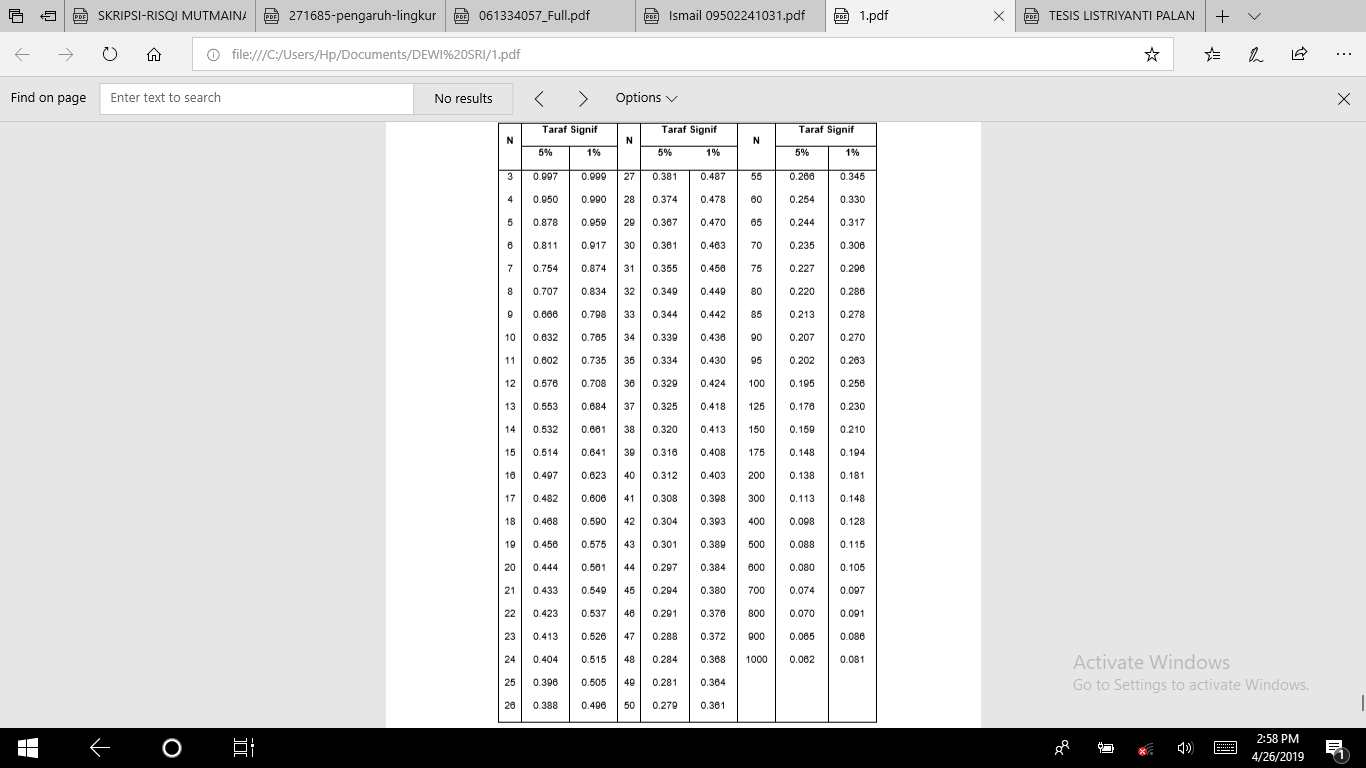 NoJawabanJawabanJawabanJawabanJawaban1ABCDE2ABCDE3ABCDE4ABCDE5ABCDE6ABCDE7ABCDE8ABCDE9ABCDE10ABCDE11ABCDE12ABCDE13ABCDE14ABCDE15ABCDE16ABCDE17ABCDE18ABCDE19ABCDE20ABCDENo. Resp.XYX2Y2XY170804900640056002708049006400560036575422556254875470854900722559505658042256400520067080490064005600765754225562548758708549007225595096585422572255525106580422564005200117085490072255950126575422556254875137075490056255250146580422564005200156580422564005200167085490072255950176585422572255525187085490072255950196580422564005200206580422564005200217085490072255950227085490072255950237080490064005600247085490072255950257080490064005600267080490064005600276580422564005200287085490072255950296575422556254875306575422556254875Σ = 3020302425137550196425164225